Application for Stall Holder SitePlease use the above table to determine your fee payment.  If unsure, please contact Di Indrans - ph: 0488 545 040 or email: dindrans@gmail.com.PAYMENTNo refunds after 5pm, 10th February 2024.Electronic banking - 	Bendigo Bank   BSB 633 000   Account name – ‘Taradale Mineral Springs Festival Inc.’      Account Number 132 504 333 Cheques: are to be made payable to ‘Taradale Mineral Springs Festival Inc.’Email confirmation and a copy of your Public Liability Insurance, and where relevant food permit, liquor licence on the day of payment, to email: dindrans@gmail.comPayment made using:     	Cheque		Money Order		Cash		EFTTOTAL $ Paid (including power costs):      $____________________Name: 	_______________________________________Business Name:								Address:  											Email: 												Phone Number: 			        Mobile Phone Number:				Special Requirements: 																				______All products and by-products intending to sell: 					Will you have Eftpos payment facility?       YES     /    NOTaradale Mineral Springs Festival Facebook & Instagram inclusion:      YES     /    NOStall photo enclosed?      YES     /    NO   - Description of Stall enclosed?      YES     /    NOPOWER Power is limited so you are encouraged to supply your own power.   Bringing own generator?         YES     /    NO      -        If ‘YES’ it must be suitable for noise control.Power and Amps required?:      								 Power will be allocated on a ‘first in’ basis.You need to know the amperage your equipment draws and order the correct number and type of power leads accordingly.  Only 1 lead per power point allowed and no double adaptors/ power boards, without express permission from the designated safety officer, as this can overload the system. 
All power leads must have current date tags and be tested to cover the festival date. 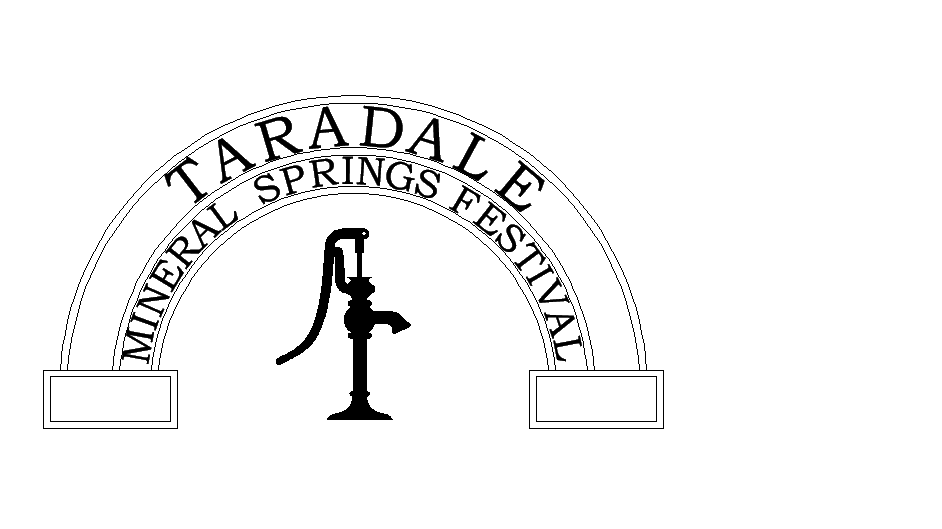 Taradale Mineral Springs FestivalSunday 10th March 202410am to 4pmPlease complete and return to:Stall Holder Correspondencedindrans@gmail.com orDi Indrans, TMSF Stall Holder Co-ordinator,c/o Taradale Post Office, Vic 3447, TaradaleType of StallStall Fee (3mtr x 3mtr) Craft$50 sole occupant or $90 sharedWine$100Food & Beverage Produce – packaged sales$100Food Vendors / Coffee – consumed on site$140Livestock$70Powered SitesAdd $50 per outletRegistered Not for Profit OrganisationNo ChargePower $50 flat rate per outletNumber req’d  $ TOTAL10 amp lead15 amp lead